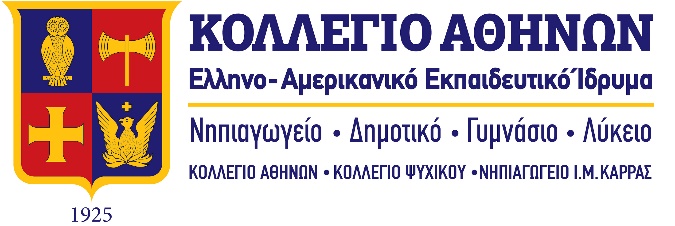 Ψυχικό, 8 Μαρτίου 2023Μαθήματα Ωδείου 11 και 18/3/23Αγαπητοί γονείς,Θα θέλαμε να σας ενημερώσουμε ότι τα μαθήματα του Ωδείου θα πραγματοποιηθούν κανονικά, χωρίς αλλαγές στο ωρολόγιο το Σάββατο, 11/3/23 ημέρα εισαγωγικών εξετάσεων νέων μαθητών στο Κολλέγιο και το Σάββατο, 18/3/23 ημέρα Πανελληνίου Διαγωνισμού Forensics. Παρακαλούμε σημειώστε ότι στις 11 και 18 Μαρτίου, από τις 08:00 έως τις 15:00, η είσοδος όλων των μαθητών του Ωδείου θα γίνεται αποκλειστικά από την πύλη ΚΑΠΠΣ.Ευχαριστούμε για τη συνεργασία.Από τη Διεύθυνση